型号：BHC品牌：振安防爆名称：防爆穿线盒 （e）防爆标志: ExeⅡCT1-6防护等级: IP55防腐等级：WF1产品介绍:本产品广泛适用于电力、石油、化工、制药等工厂中具有爆炸性混合物的危险场所在钢管配线时作电线管路连接以及各种弯接之用产品特点：1. 外壳采用铸铝合金或铸铁，表面喷塑，表面喷涂纯环氧树脂粉末，可供用户自由选择2. 结构形式多样、便于安装。3. 防爆标志：Exe II。4. 防护等级：IP55。5. 符合GB3836-2000，IEC60079标准要求。6. 适用范围：用于 1 区和 2 区 用于 21 区和 22 区技术参数：注意事项：1 定货时须按照型号含义定货，例如：需要A型，G1/2的穿线盒，则产品型号为：BHC-A/G1/22 应注明防爆标志，防护等级，防腐等级等技术要求。3 有特殊要求，请另行注明。4 产品实行一年保修，一年内产品在正常使用情况下出现任何故障由本公司免费维修BHC-A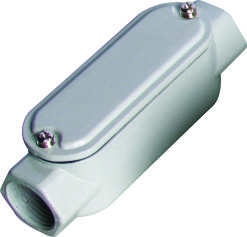 型号含义：防爆穿线盒直通详细技术参数注意事项：1 定货时须按照型号含义定货，例如：需要A型，G1/2的穿线盒，则产品型号为：BHC-A/G1/22 应注明防爆标志，防护等级，防腐等级等技术要求。3 有特殊要求，请另行注明。4 产品实行一年保修，一年内产品在正常使用情况下出现任何故障由本公司免费维修BHC-B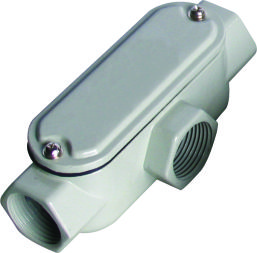 型号含义：防爆穿线盒三通详细技术参数注意事项：1 定货时须按照型号含义定货，例如：需要A型，G1/2的穿线盒，则产品型号为：BHC-A/G1/22 应注明防爆标志，防护等级，防腐等级等技术要求。3 有特殊要求，请另行注明。4 产品实行一年保修，一年内产品在正常使用情况下出现任何故障由本公司免费维修BNC-C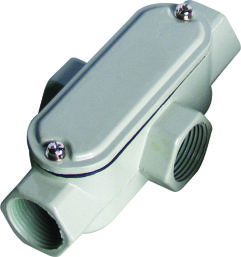 型号含义：防爆穿线盒四通详细技术参数注意事项：1 定货时须按照型号含义定货，例如：需要A型，G1/2的穿线盒，则产品型号为：BHC-A/G1/22 应注明防爆标志，防护等级，防腐等级等技术要求。3 有特殊要求，请另行注明。4 产品实行一年保修，一年内产品在正常使用情况下出现任何故障由本公司免费维修 BNC-D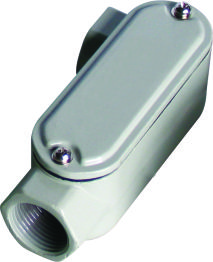 型号含义：防爆穿线盒左通详细技术参数注意事项：1 定货时须按照型号含义定货，例如：需要A型，G1/2的穿线盒，则产品型号为：BHC-A/G1/22 应注明防爆标志，防护等级，防腐等级等技术要求。3 有特殊要求，请另行注明。4 产品实行一年保修，一年内产品在正常使用情况下出现任何故障由本公司免费维修 BNC-E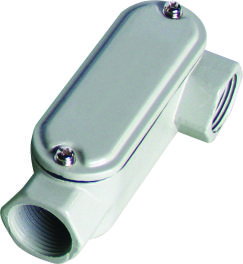 型号含义：防爆穿线盒右通详细技术参数注意事项：1 定货时须按照型号含义定货，例如：需要A型，G1/2的穿线盒，则产品型号为：BHC-A/G1/22 应注明防爆标志，防护等级，防腐等级等技术要求。3 有特殊要求，请另行注明。4 产品实行一年保修，一年内产品在正常使用情况下出现任何故障由本公司免费维修 BNC-F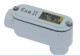 型号含义：防爆穿线盒底后通详细技术参数注意事项：1 定货时须按照型号含义定货，例如：需要A型，G1/2的穿线盒，则产品型号为：BHC-A/G1/22 应注明防爆标志，防护等级，防腐等级等技术要求。3 有特殊要求，请另行注明。4 产品实行一年保修，一年内产品在正常使用情况下出现任何故障由本公司免费维修 BNC-G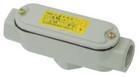 型号含义：防爆穿线盒底后三通详细技术参数 BNC-G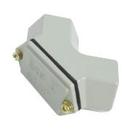 型号含义：防爆穿线盒元宝型详细技术参数注意事项：1 定货时须按照型号含义定货，例如：需要A型，G1/2的穿线盒，则产品型号为：BHC-A/G1/22 应注明防爆标志，防护等级，防腐等级等技术要求。3 有特殊要求，请另行注明。4 产品实行一年保修，一年内产品在正常使用情况下出现任何故障由本公司免费维修产品名称进线口螺纹（AG）长（L）宽（W）高（H）防爆穿线盒A型G1/2"1103457防爆穿线盒A型G3/4"1303864防爆穿线盒A型G1"1444673防爆穿线盒A型G1 1/4"1665887防爆穿线盒A型G1 1/2"1806296防爆穿线盒A型G2"19372104防爆穿线盒A型G2 1/2"23088125防爆穿线盒A型G3"224105150防爆穿线盒B型G1/2"1104642防爆穿线盒B型G3/4"1295150防爆穿线盒B型G1"1436255防爆穿线盒B型G1 1/4"1677568防爆穿线盒B型G1 1/2"1808171防爆穿线盒B型G2"1929685防爆穿线盒B型G2 1/2"230116101防爆穿线盒B型G3"224128122防爆穿线盒C型G1/2"1104642防爆穿线盒C型G3/4"1295150防爆穿线盒C型G1"1436255防爆穿线盒C型G1 1/4"1677568防爆穿线盒C型G1 1/2"1808171防爆穿线盒C型G2"1929685防爆穿线盒C型G2 1/2"230116101防爆穿线盒C型G3"224128122防爆穿线盒D型G1/2"1203460防爆穿线盒D型G3/4"1433861防爆穿线盒D型G1"1604668防爆穿线盒D型G1 1/4"1885889防爆穿线盒D型G1 1/2"1986290防爆穿线盒D型G2"21474103防爆穿线盒D型G2 1/2"25088130防爆穿线盒D型G3"250105150防爆穿线盒E型G1/2"1203460防爆穿线盒E型G3/4"1433861防爆穿线盒E型G1"1604668防爆穿线盒E型G1 1/4"1885889防爆穿线盒E型G1 1/2"1986290防爆穿线盒E型G2"21474103防爆穿线盒E型G2 1/2"25088130防爆穿线盒E型G3"250105150防爆穿线盒F型G1/2"1206043防爆穿线盒F型G3/4"1436550防爆穿线盒F型G1"1607957防爆穿线盒F型G1 1/4"1899368防爆穿线盒F型G1 1/2"19810070防爆穿线盒F型G2"21511585防爆穿线盒F型G2 1/2"250140101防爆穿线盒F型G3"250150122防爆穿线盒G型G1/2"865032防爆穿线盒G型G3/4"945537防爆穿线盒G型G1"1046243防爆穿线盒G型G1 1/4"1107852防爆穿线盒G型G1 1/2"1309558防爆穿线盒G型G2"16811272防爆穿线盒G型G2 1/2"18513493防爆穿线盒G型G3"215152105防爆穿线盒H型G1/2"1213442防爆穿线盒H型G3/4"1413750防爆穿线盒H型G1"1594555防爆穿线盒H型G1 1/4"1895768防爆穿线盒H型G1 1/2"1986171防爆穿线盒H型G2"2177485防爆穿线盒H型G2 1/2"25090101防爆穿线盒H型G3"250105124产品名称进线口螺纹（AG）长（L）宽（W）高（H）防爆穿线盒A型G1/2"1103457防爆穿线盒A型G3/4"1303864防爆穿线盒A型G1"1444673防爆穿线盒A型G1 1/4"1665887防爆穿线盒A型G1 1/2"1806296防爆穿线盒A型G2"19372104防爆穿线盒A型G2 1/2"23088125防爆穿线盒A型G3"224105150防爆穿线盒B型G1/2"1104642防爆穿线盒B型G3/4"1295150防爆穿线盒B型G1"1436255防爆穿线盒B型G1 1/4"1677568防爆穿线盒B型G1 1/2"1808171防爆穿线盒B型G2"1929685防爆穿线盒B型G2 1/2"230116101防爆穿线盒B型G3"224128122防爆穿线盒C型G1/2"1104642防爆穿线盒C型G3/4"1295150防爆穿线盒C型G1"1436255防爆穿线盒C型G1 1/4"1677568防爆穿线盒C型G1 1/2"1808171防爆穿线盒C型G2"1929685防爆穿线盒C型G2 1/2"230116101防爆穿线盒C型G3"224128122防爆穿线盒D型G1/2"1203460防爆穿线盒D型G3/4"1433861防爆穿线盒D型G1"1604668防爆穿线盒D型G1 1/4"1885889防爆穿线盒D型G1 1/2"1986290防爆穿线盒D型G2"21474103防爆穿线盒D型G2 1/2"25088130防爆穿线盒D型G3"250105150防爆穿线盒E型G1/2"1203460防爆穿线盒E型G3/4"1433861防爆穿线盒E型G1"1604668防爆穿线盒E型G1 1/4"1885889防爆穿线盒E型G1 1/2"1986290防爆穿线盒E型G2"21474103防爆穿线盒E型G2 1/2"25088130防爆穿线盒E型G3"250105150防爆穿线盒F型G1/2"1206043防爆穿线盒F型G3/4"1436550防爆穿线盒F型G1"1607957防爆穿线盒F型G1 1/4"1899368防爆穿线盒F型G1 1/2"19810070防爆穿线盒F型G2"21511585防爆穿线盒F型G2 1/2"250140101防爆穿线盒F型G3"250150122防爆穿线盒G型G1/2"865032防爆穿线盒G型G3/4"945537防爆穿线盒G型G1"1046243防爆穿线盒G型G1 1/4"1107852防爆穿线盒G型G1 1/2"1309558防爆穿线盒G型G2"16811272防爆穿线盒G型G2 1/2"18513493防爆穿线盒G型G3"215152105防爆穿线盒H型G1/2"1213442防爆穿线盒H型G3/4"1413750防爆穿线盒H型G1"1594555防爆穿线盒H型G1 1/4"1895768防爆穿线盒H型G1 1/2"1986171防爆穿线盒H型G2"2177485防爆穿线盒H型G2 1/2"25090101防爆穿线盒H型G3"250105124